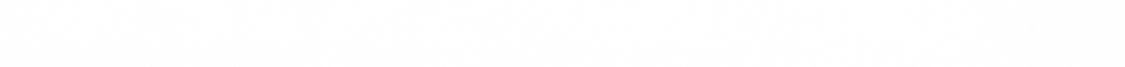 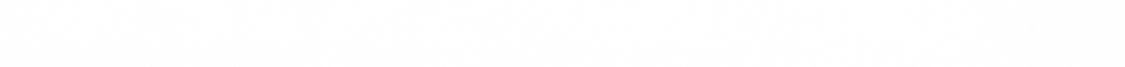 SundayMondayTuesdayWednesdayThursdayFridaySaturday1234First day of fall classes567Eboard Mtg8Bronco Bash91011Eboard Mtg121314151617181st Gen Mtg1920212223Football Home Game, Georgia Southern Eagles2425Info Night2627282930September2016Notes:-either fundraiser or social (probably social)